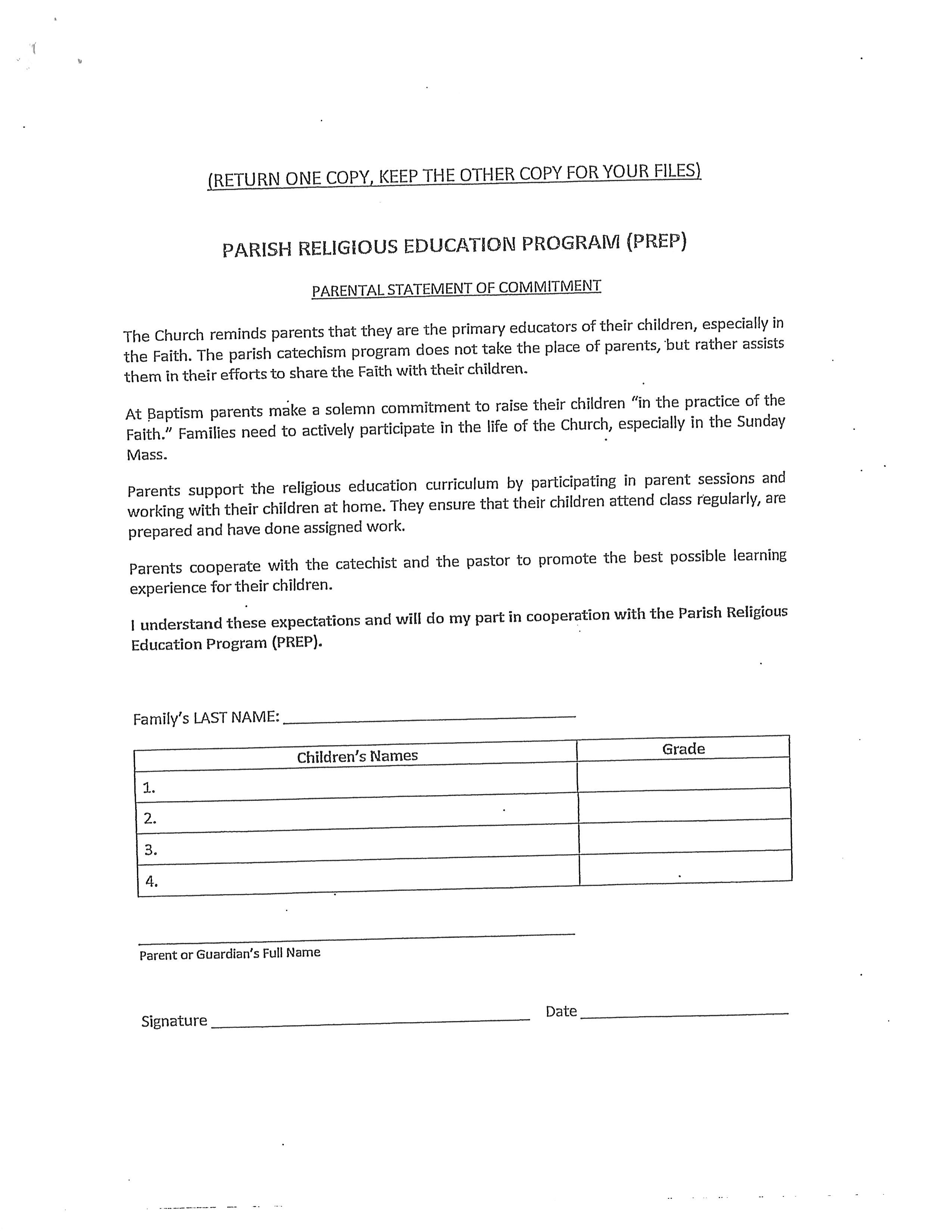 OUR LADY OF THE ASSUMPTION PARISHCATECHISM PREP PROGRAM 2023-2024 Individual Registration FormPlease review your information and correct where applicable in the spaces provided. ALL FIELDS ARE REQUIRED.Surname:		First Name:	Gender: 			-Date of Birth:	School Attending (2023-2024): 	Grade (2023-2024):			-Sacraments	Parish where received:	Date:Baptism	 1st Confession	 1st Communion	 If applicable, Last Grade of PREP completed or finishing: _____					Registration to Grade: _  ___Family InformationMother’s Full Name:	Maiden Name: 	Religion:			-Father’s Full Name:	Religion:		-Address	City	Postal Code 			-Home Phone:	Cell Phone(s): Day-time Phone Number(s): 	Family e-mail (Important!):		-Emergency Contact (Other than parents):            Emergency Contact Phone (Other than parents):		-Course Fees    Before May.31st      Jun.1st-Jul 4th–      From Jul 5th   1st Child 		 $80			$100			$125	   2nd Child		 $20			 $20			 $20	   3rd Child	 	 $20			 $20			 $20	